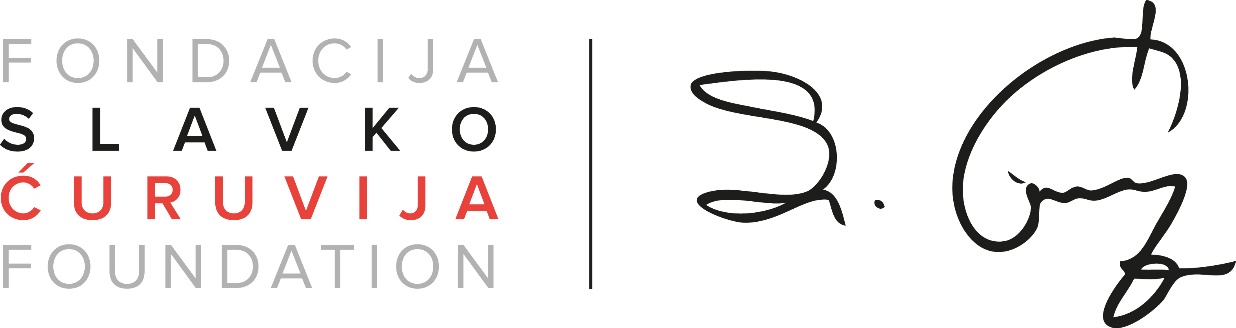 FORMULAR ZA PRIJAVE 
FOND SOLIDARNOSTI SA LOKALNIM MEDIJIMAI Podaci o medijuII Predlog projekta(Najviše tri strane)Ime projekta:Trajanje projekta:Geografsko područje implementacije projekta: Ukupan budžet projekta:Opis problema specifičnih za sredinu iz koje dolazite, a o kojima želite da izveštavate u okviru projekta (navedite okvirne teme koje su u javnom interesu za vašu lokalnu zajednicu o kojima se nedovoljno izveštava i koje biste obrađivali u okviru projekta):Opišite sadržaj koji nameravate da proizvedete u okviru projekta (količina proizvedenih sadržaja, periodika objavljivanja, vrsta sadržaja – tekst, video, foto, nešto drugo…): Opišite način na koji planirate da distribuirate i promovišete proizvedeni sadržaj: Očekivani rezultati projekta:III Biografija medija(Najviše jedna strana)Opišite ukratko vaš medij (koliko dugo postojite, koje geografsko područje pokrivate u izveštavanju, kakvu vrstu sadržaja proizvodite, šta je fokus vašeg izveštavanja, kojim principima se rukovodite, da li postoje posebne okolnosti u vašem radu, posebni izazovi ili uspesi?):IV Budžet projekta(Po potrebi možete da dodate nove redove ili da izbrišete one koji su višak)Ime medijaMestoAdresa i broj telefonaVrsta medija (štampani, elektronski, online)Web adresaFacebookInstagramTwitterGodišnji budžet medijaGodina osnivanjaPIB i matični brojOvlašćeno lice (ime, funkcija, email adresa i broj telefona)Broj zaposlenih/ stalno angažovanih osobaOpis troškaBroj/količinaCena po jediniciUkupan iznos za trošakUKUPAN BUDŽET